MR. PARKER COMPS1120 W Market Street in Baltimore OH 43105   $230,000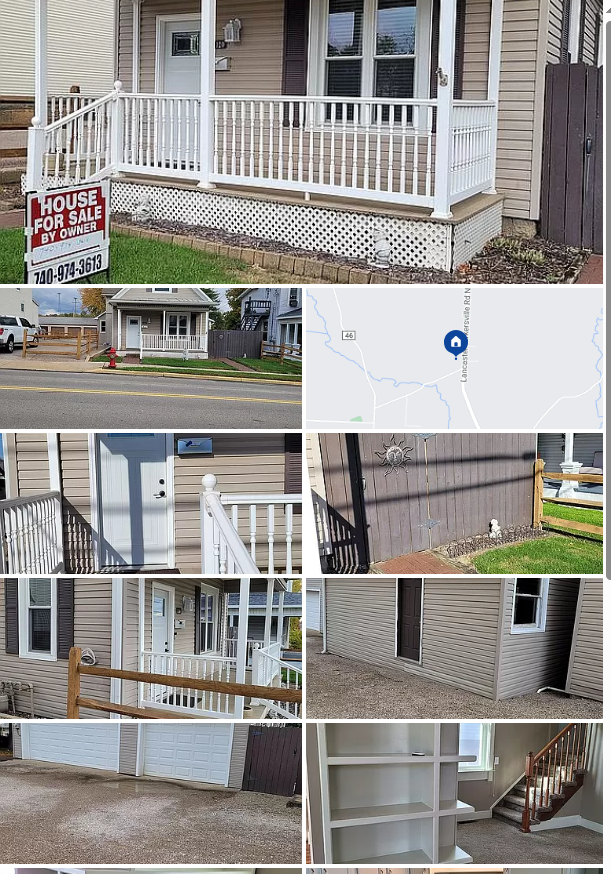 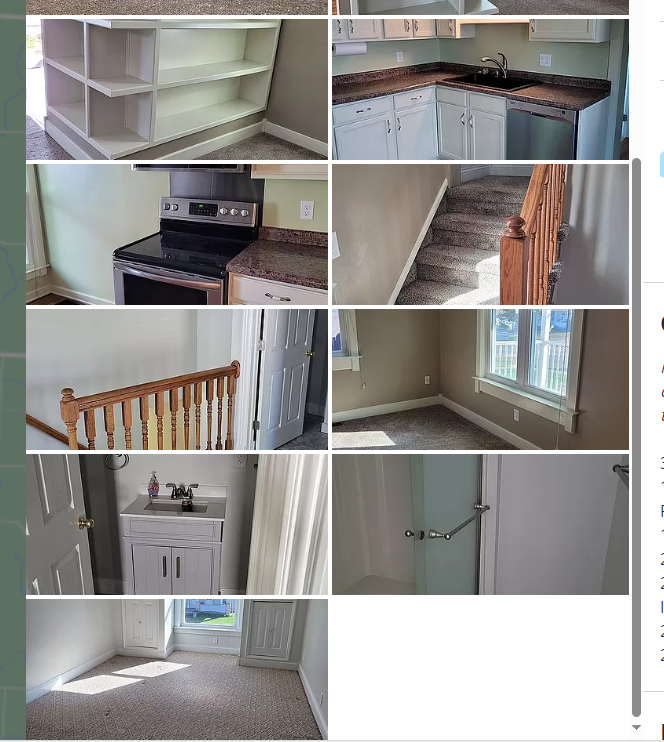 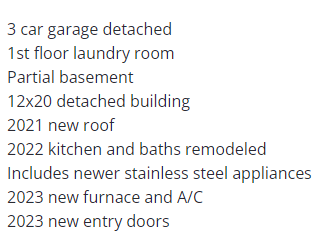 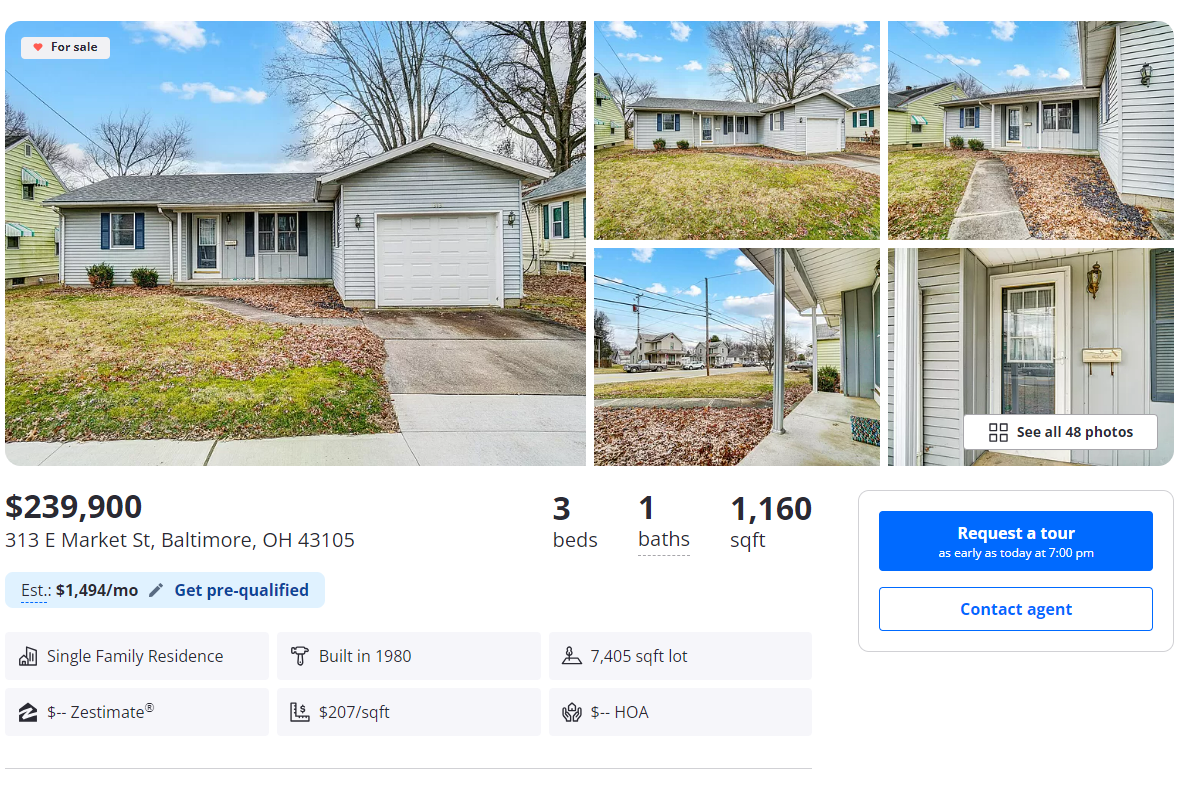 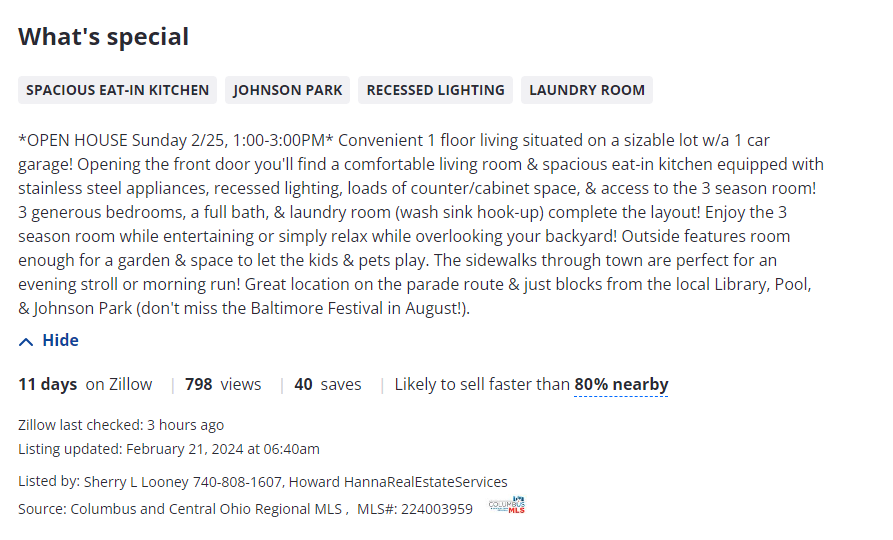 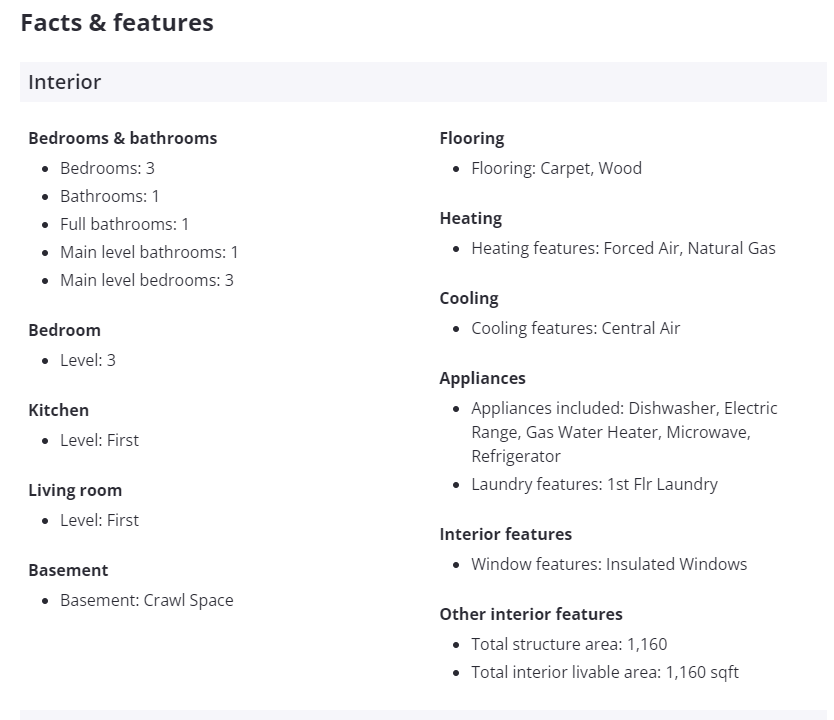 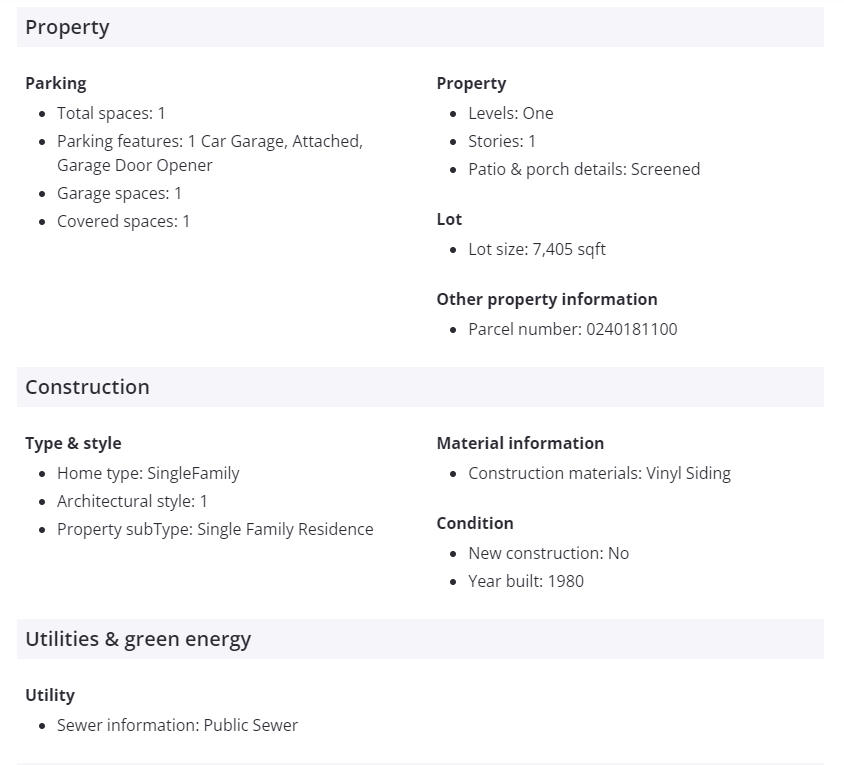 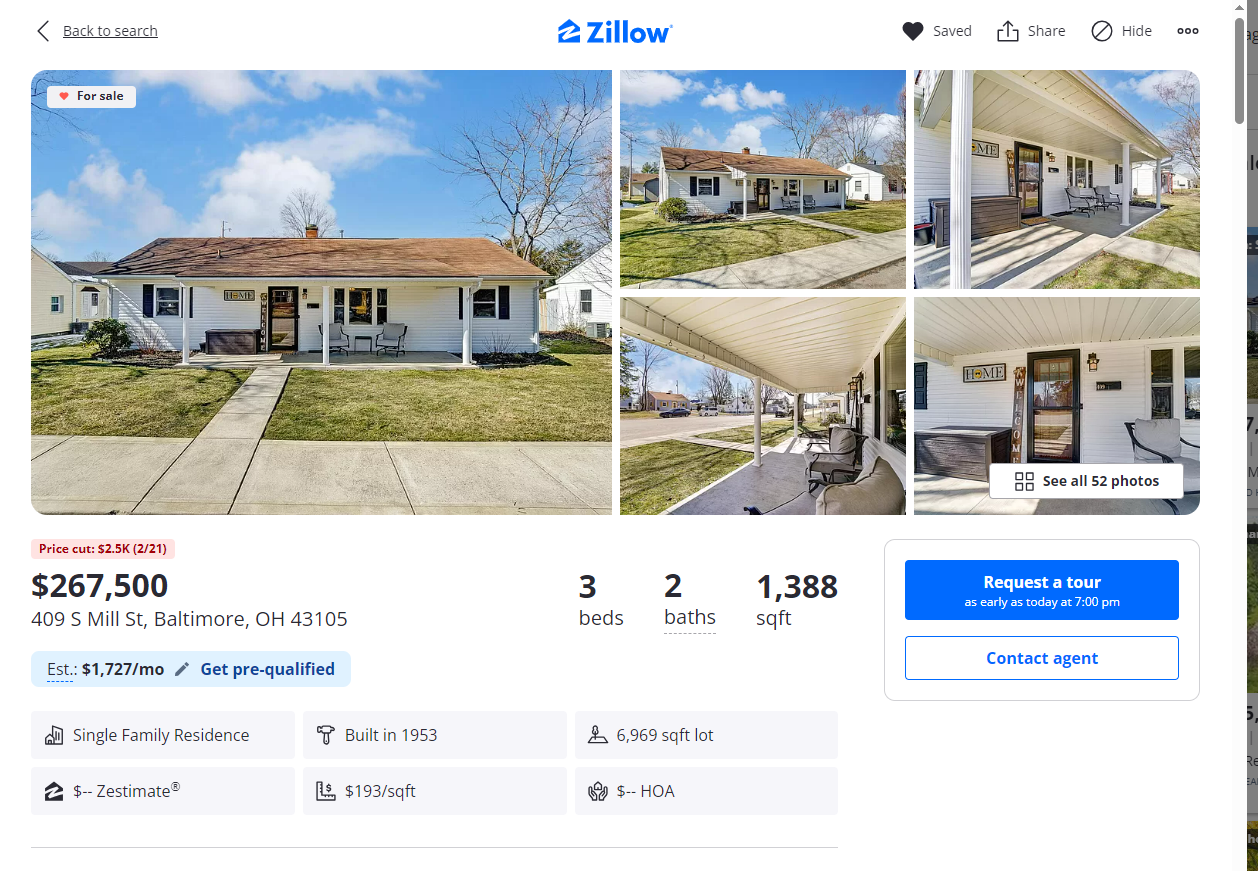 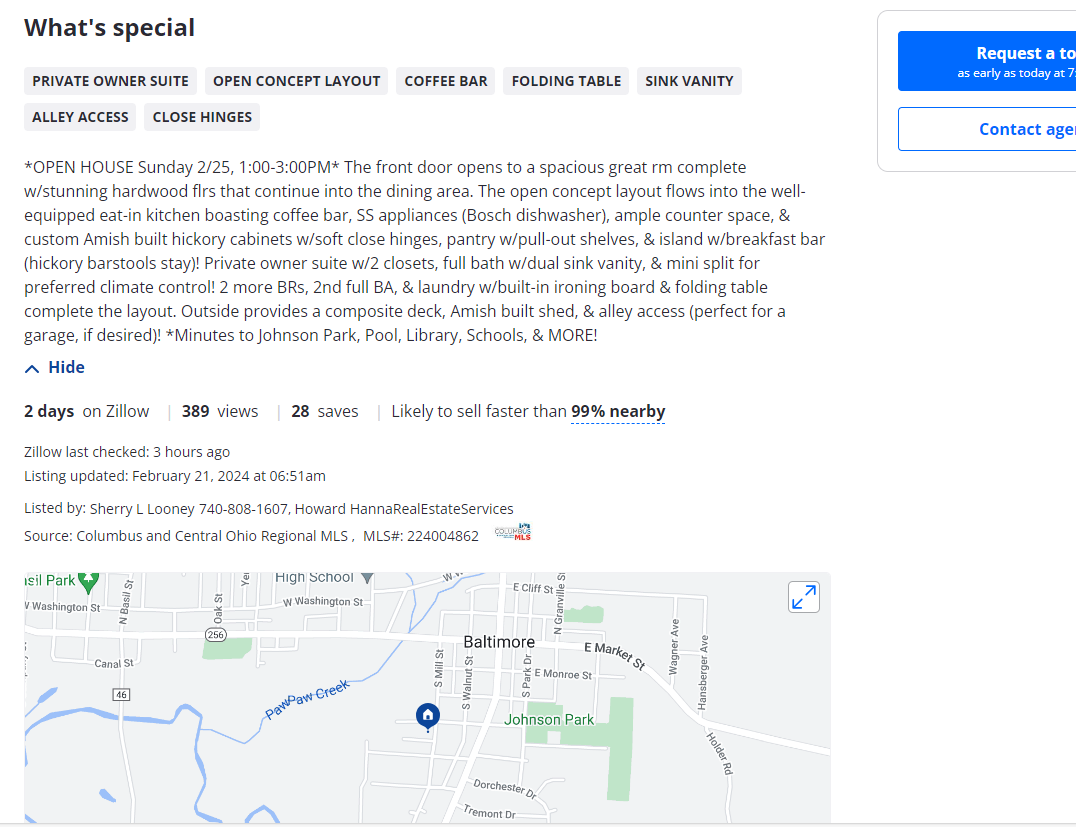 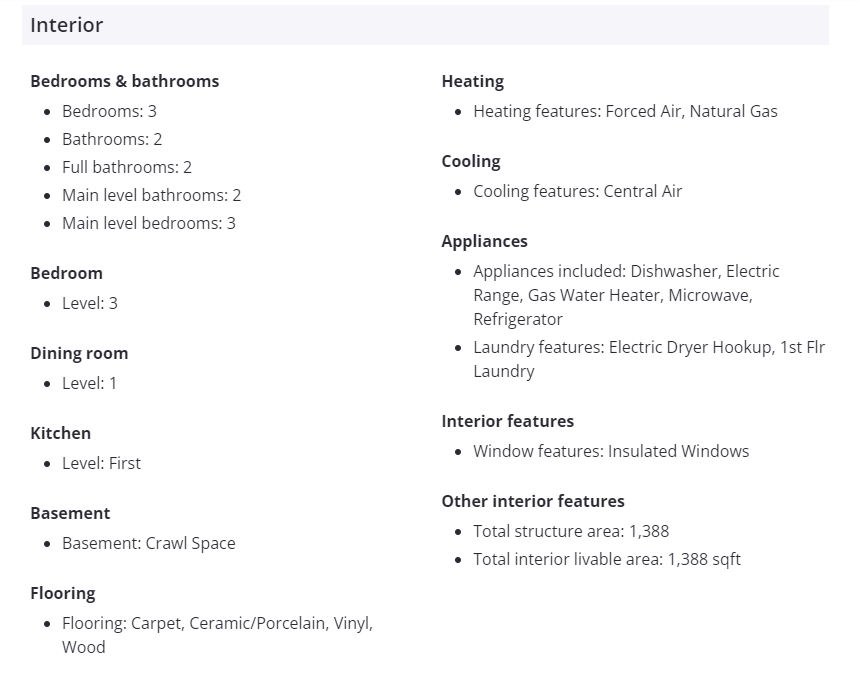 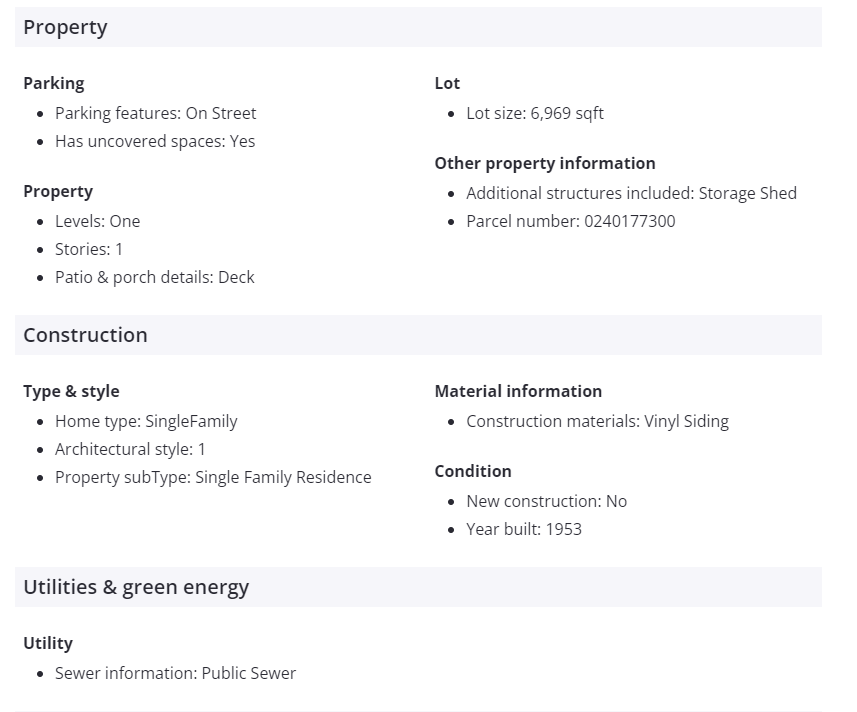 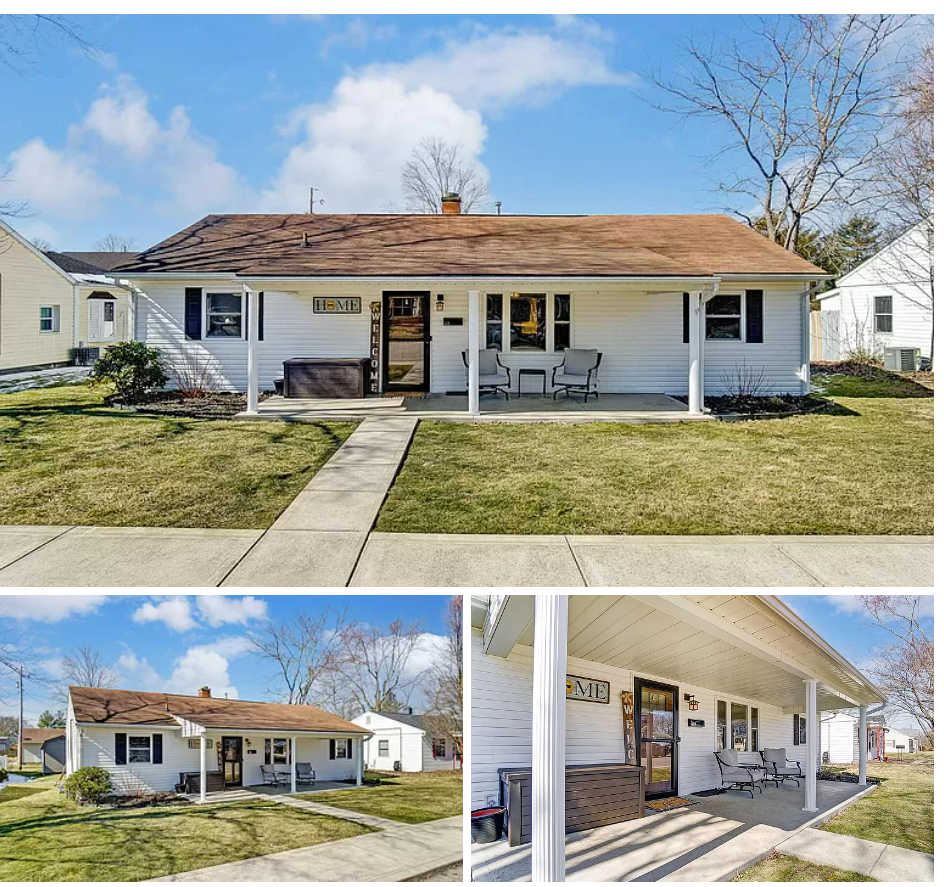 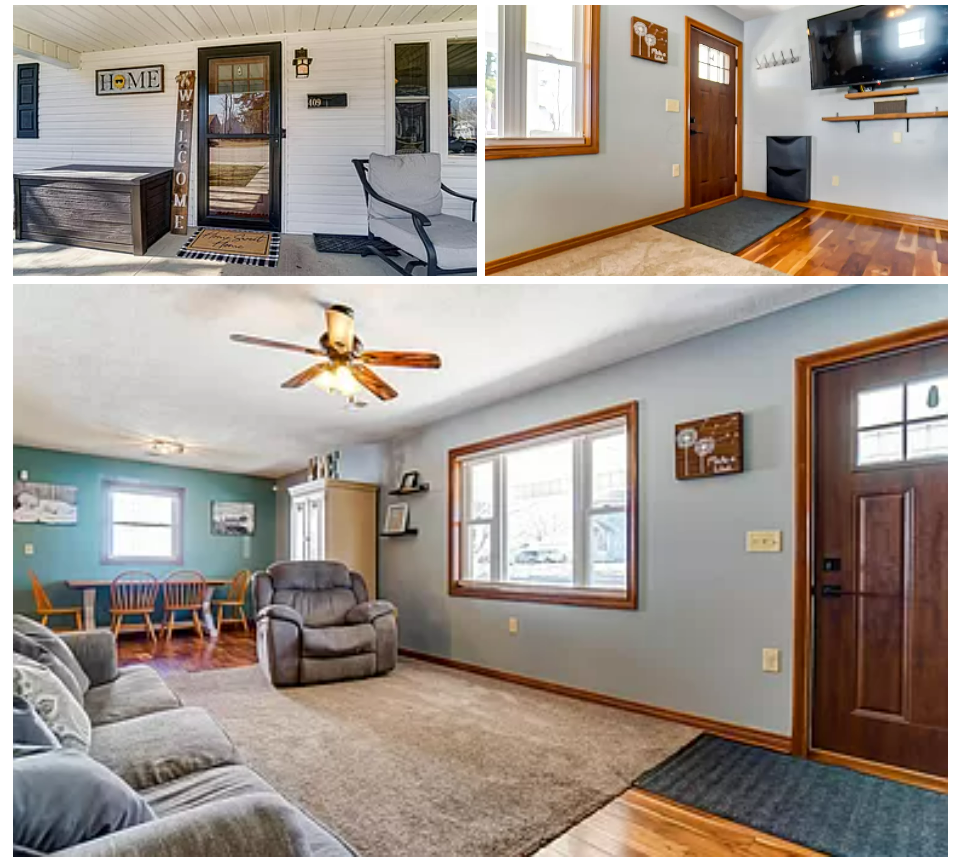 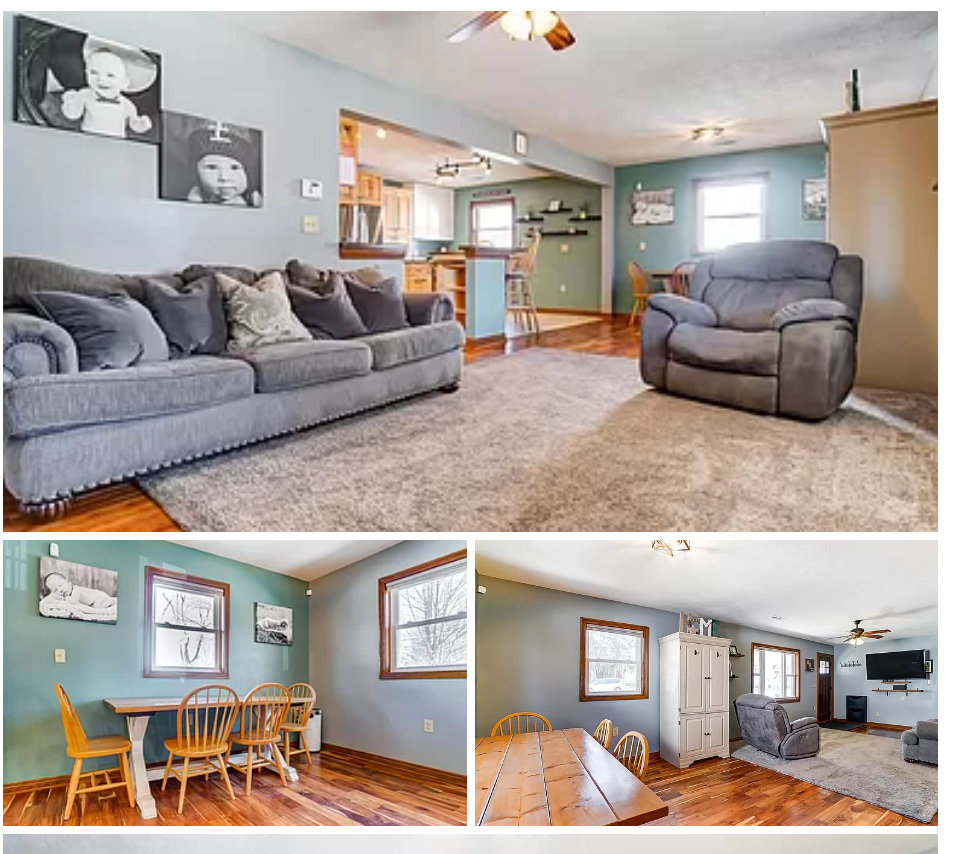 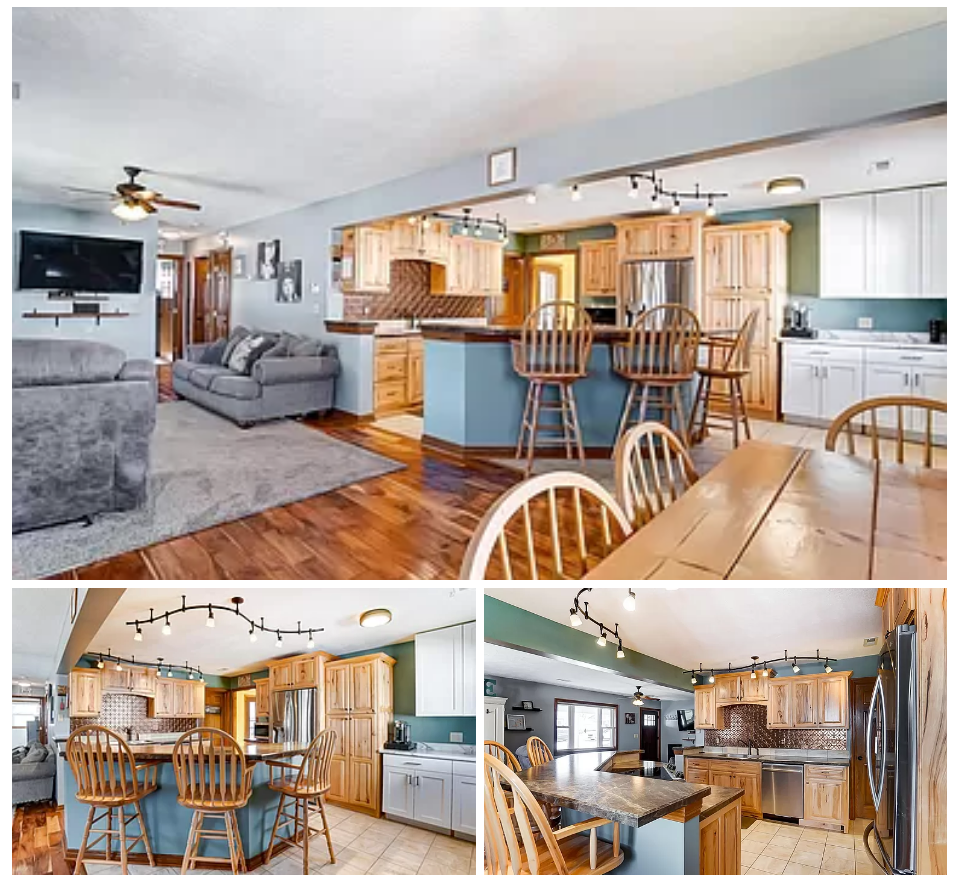 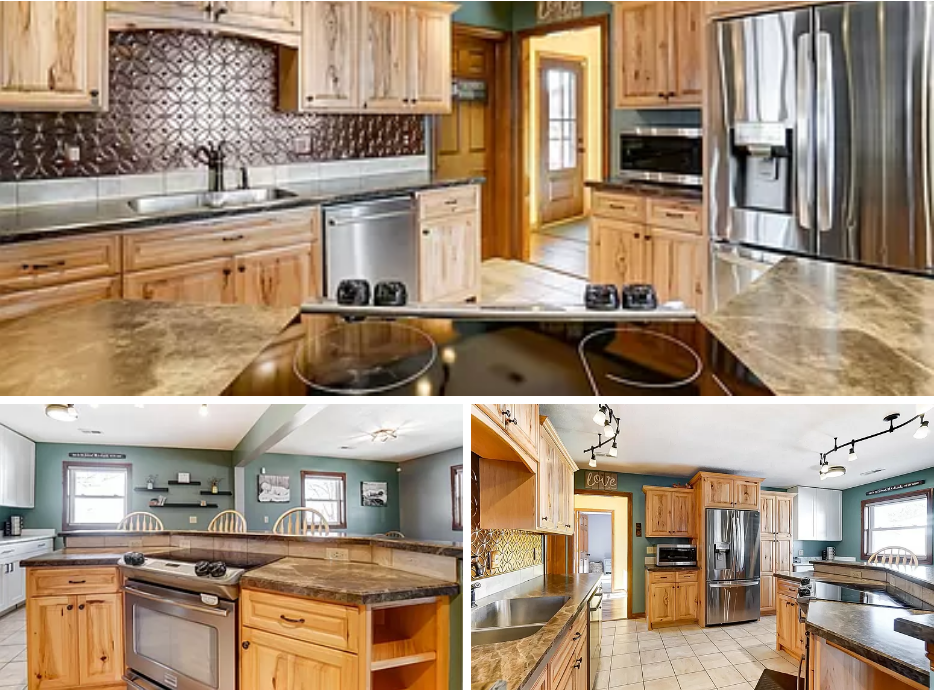 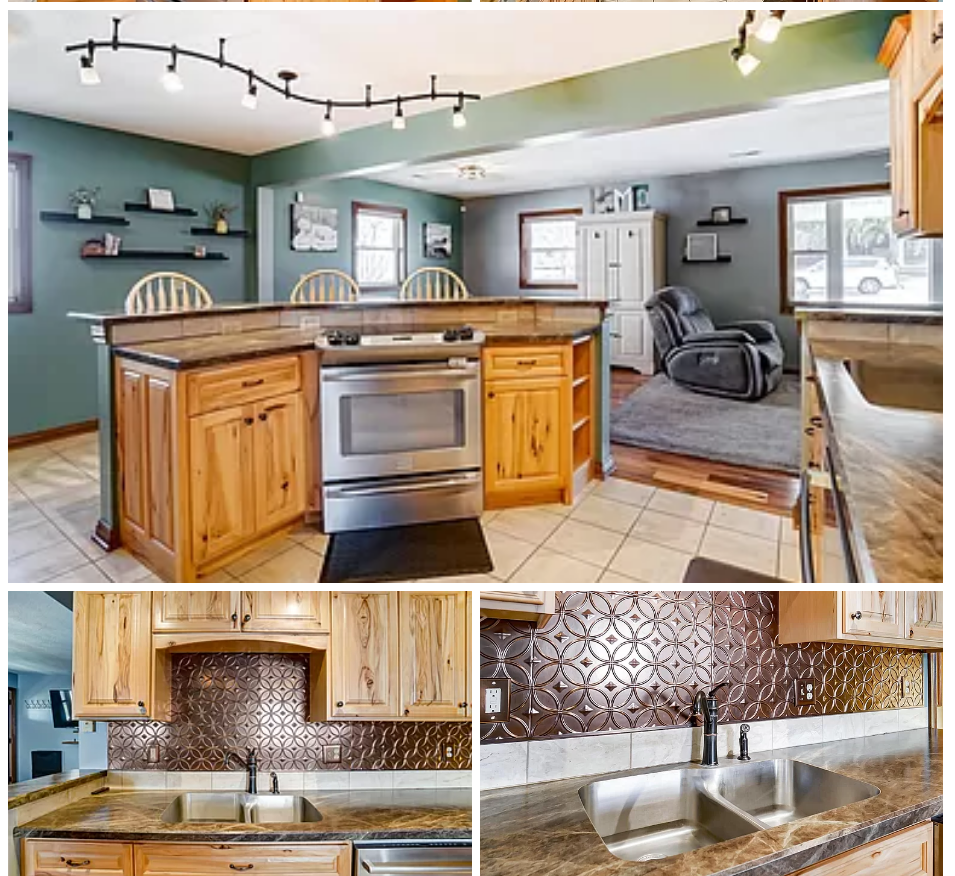 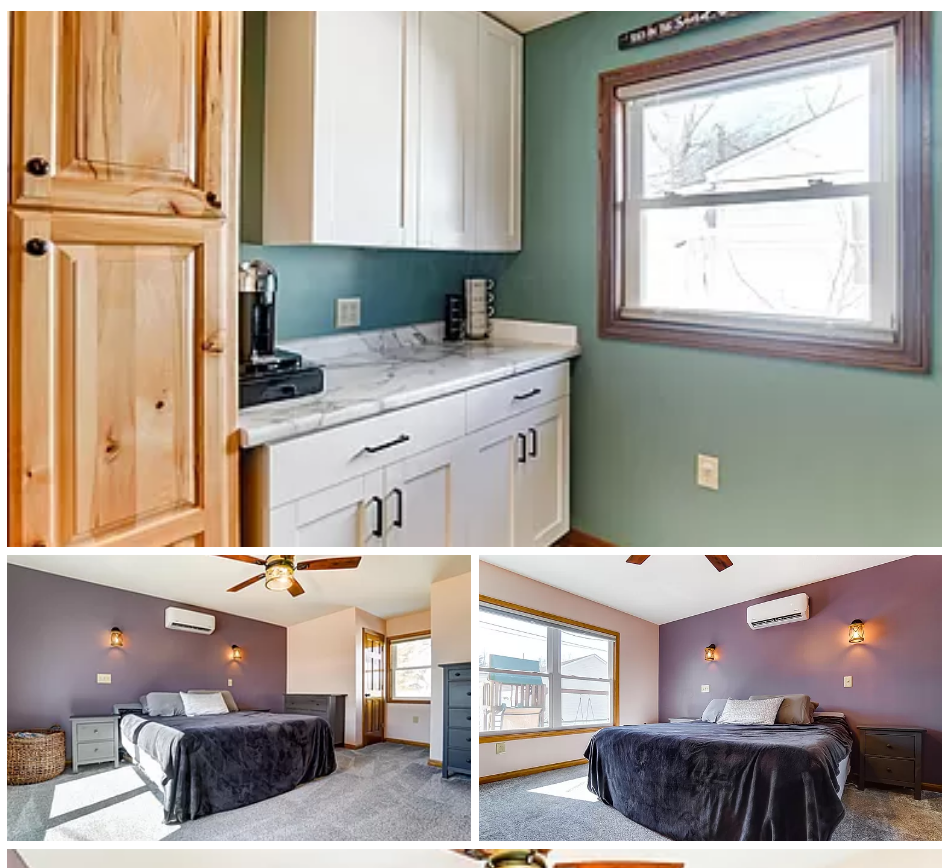 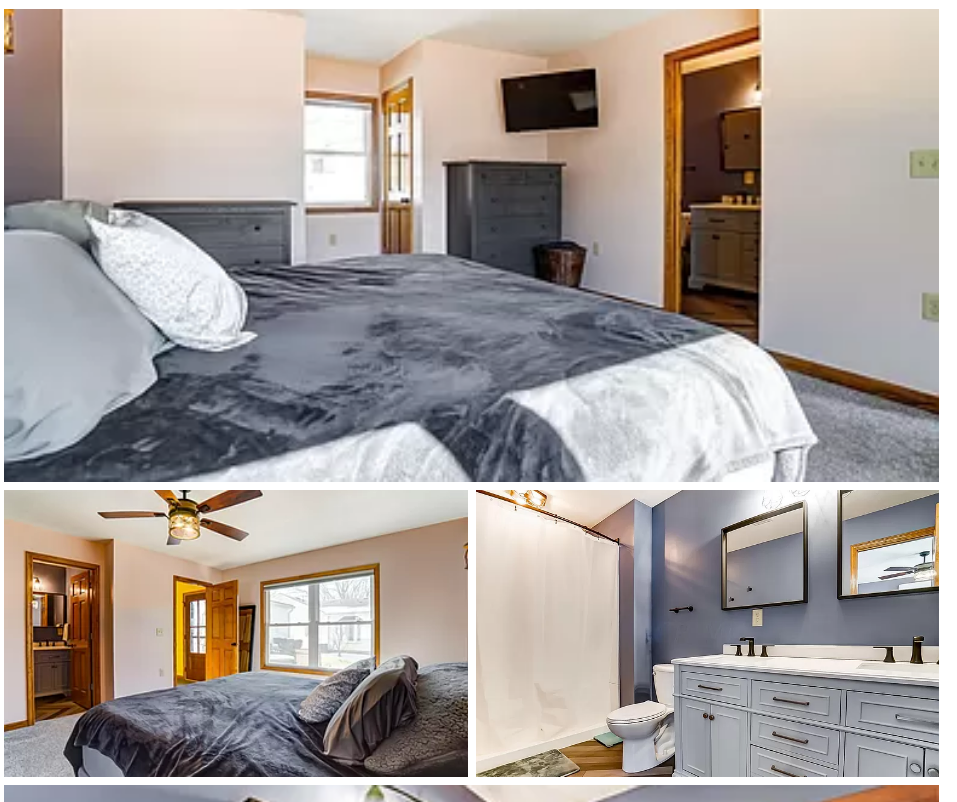 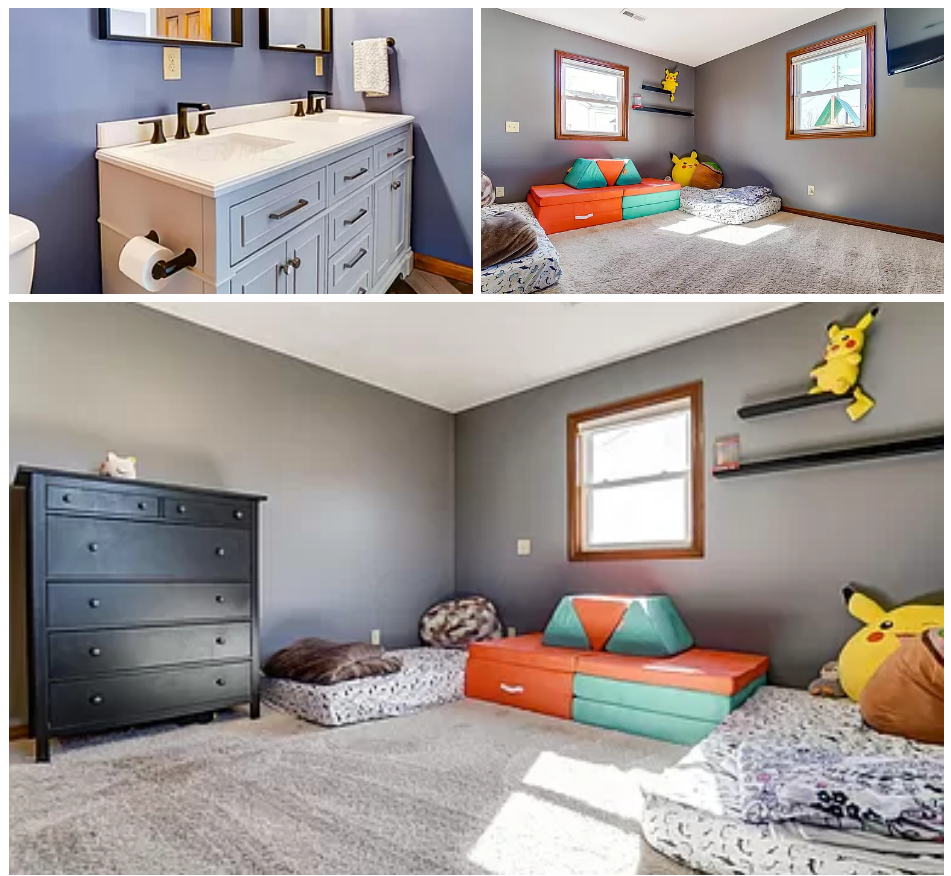 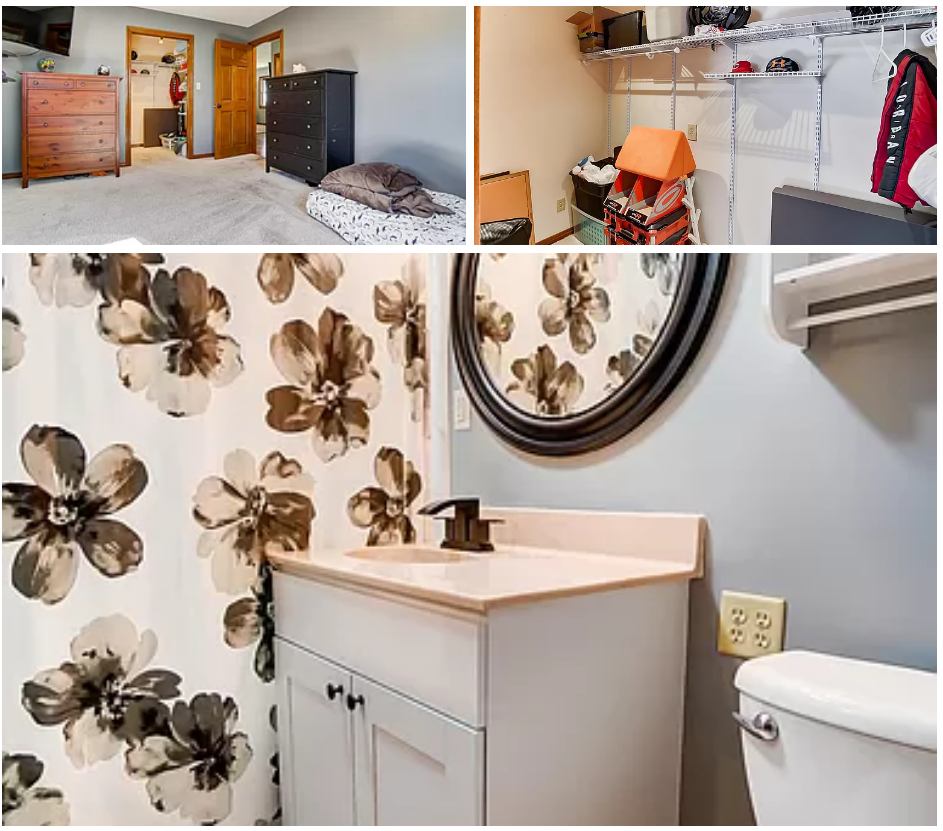 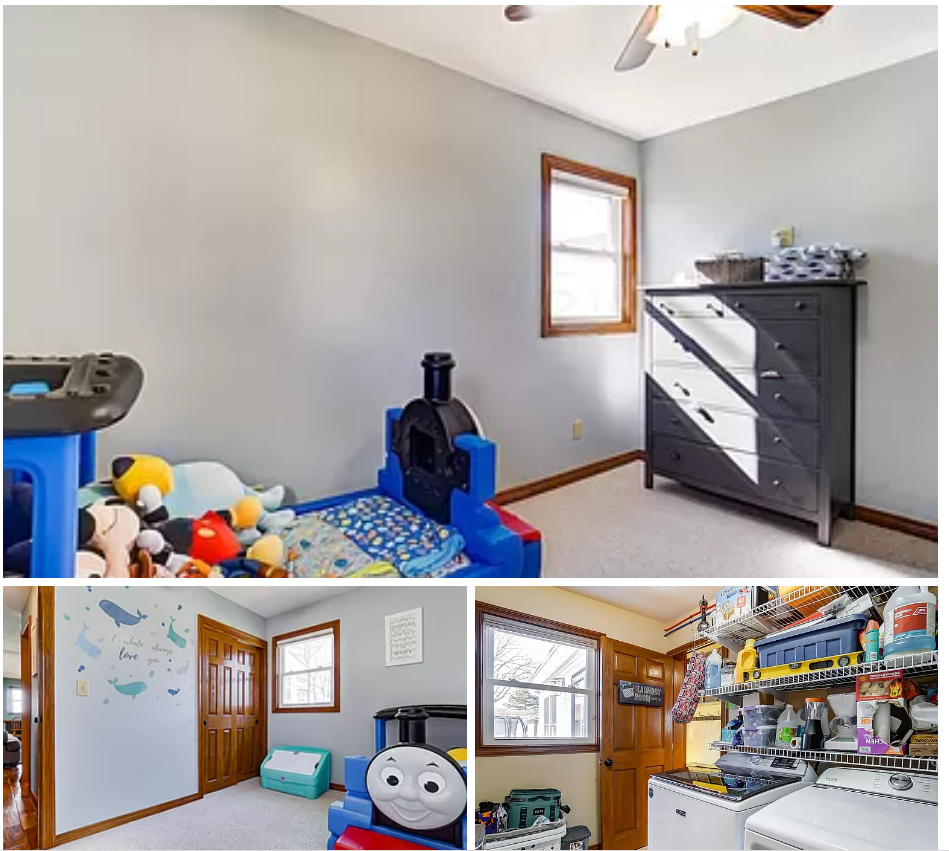 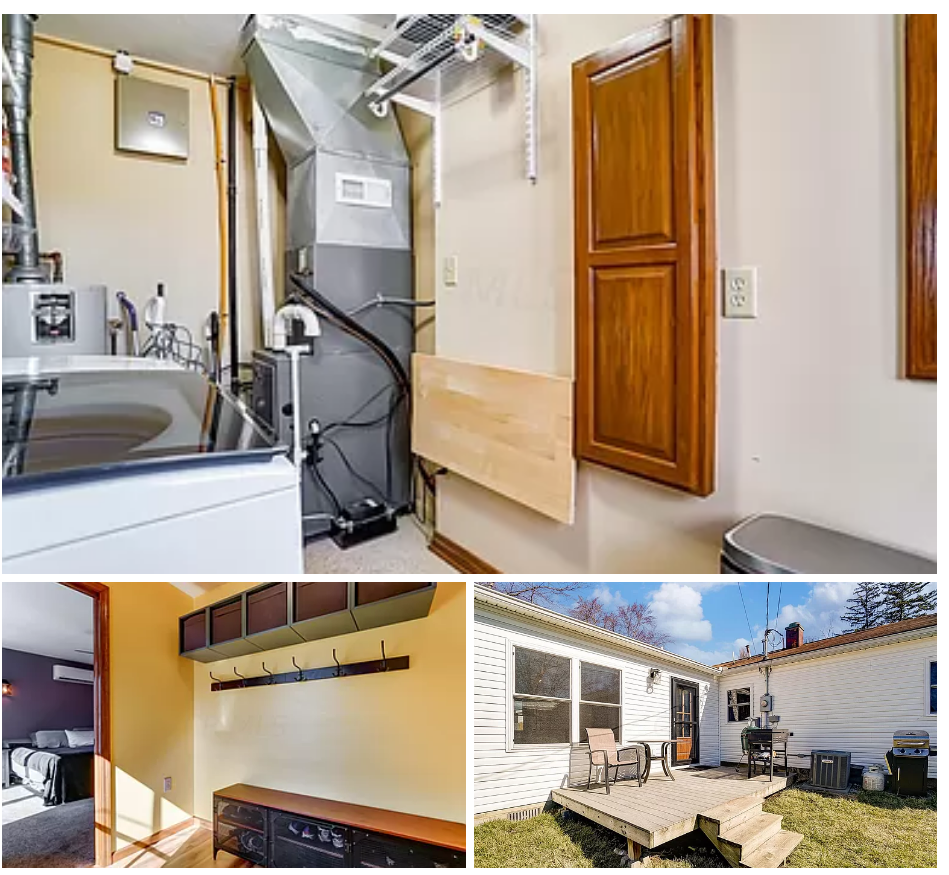 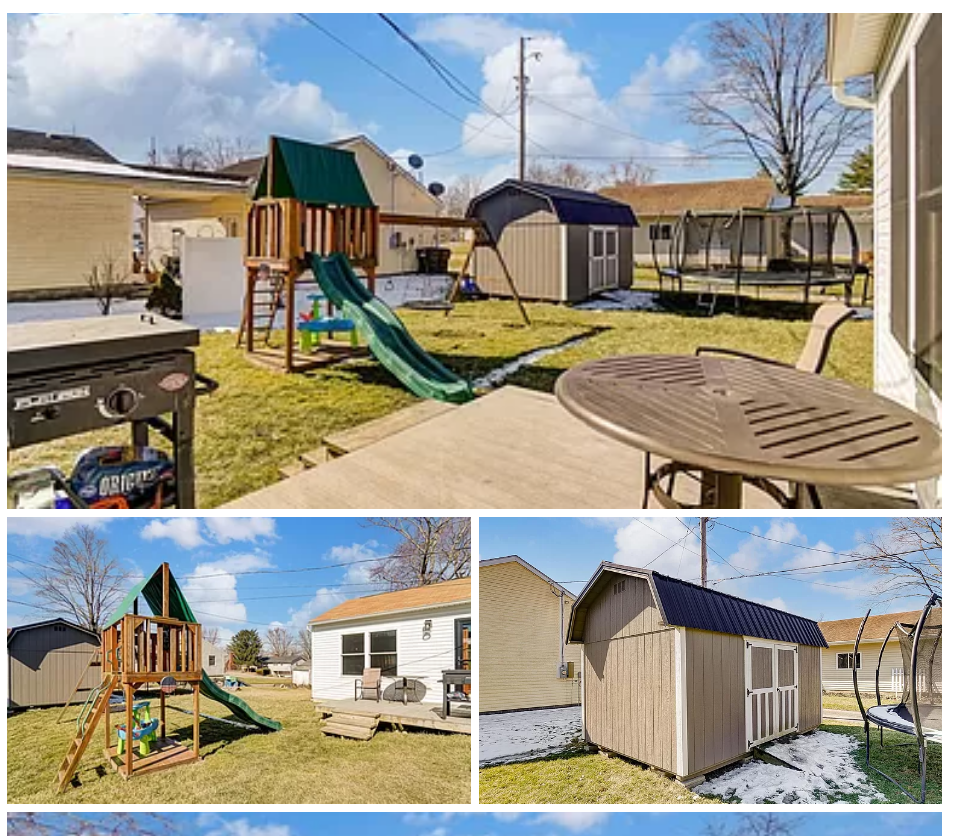 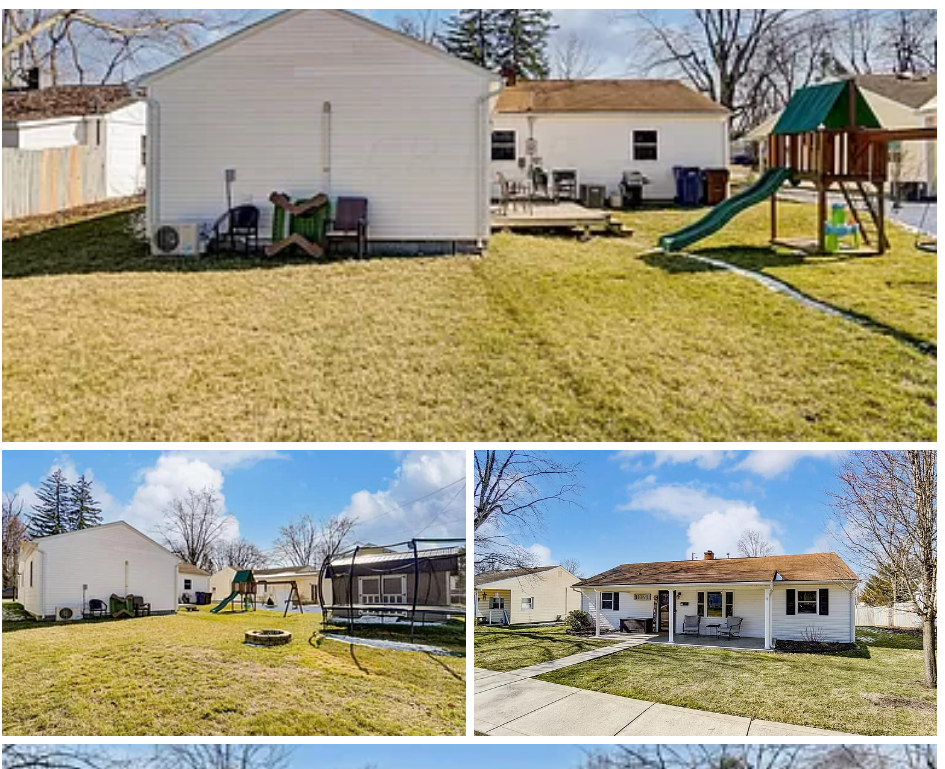 